Pupil premium strategy statementThis statement details our school’s use of pupil premium (and recovery premium for the 2022 to 2023 academic year) funding to help improve the attainment of our disadvantaged pupils. It outlines our pupil premium strategy, how we intend to spend the funding in this academic year and the effect that last year’s spending of pupil premium had within our school. School overviewFunding overviewPart A: Pupil premium strategy planStatement of intentChallengesThis details the key challenges to achievement that we have identified among our disadvantaged pupils.Intended outcomes This explains the outcomes we are aiming for by the end of our current strategy plan, and how we will measure whether they have been achieved.Activity in this academic yearThis details how we intend to spend our pupil premium (and recovery premium funding) this academic year to address the challenges listed above.Teaching (for example, CPD, recruitment and retention)Budgeted cost: £ 32,572Targeted academic support (for example, tutoring, one-to-one support structured interventions) Budgeted cost: £ 3,618Wider strategies (for example, related to attendance, behaviour, wellbeing)Budgeted cost: £4,110Total budgeted cost: £ £40,300Part B: Review of outcomes in the previous academic yearPupil premium strategy outcomesPlease see separate document on our school website which details the evaluation of the 20-21 Pupil Premium strategy.DetailDataSchool namePenketh South Primary SchoolNumber of pupils in school Proportion (%) of pupil premium eligible pupils10.4%Academic year/years that our current pupil premium strategy plan covers (3 year plans are recommended)2020-21 to 2024-2025Date this statement was publishedDecember 2022Date on which it will be reviewedJuly 2023Statement authorised byAngela Grace, HeadteacherPupil premium leadLorraine Browne, Deputy HeadteacherGovernor / Trustee leadLiz BairdDetailAmountPupil premium funding allocation this academic year£36,675Recovery premium funding allocation this academic year£3,625Pupil premium funding carried forward from previous years (enter £0 if not applicable)£0.00 Total budget for this academic yearIf your school is an academy in a trust that pools this funding, state the amount available to your school this academic year£40,300We believe that all of our children, regardless of their background or additional needs are entitled to a curriculum which fully meets their needs but also enriches their lives both now and in the future.  All of our staff have high expectations of our children and share a commitment to improving life chances for all children.  Our curriculum intent statement expands on this: -On the children’s journey through Penketh South we aim to spark their curiosity and fire their enthusiasm.  We want our children to take pride in themselves, their achievements and their environment.  They will be taught to respectfully question, to show appreciation for the world around them and to accept and understand equality and diversity. We will provide opportunities for our children to develop as independent, confident and successful learners who have high aspirations for the future.  The children will be encouraged and supported to become resilient learners who understand that it is ok to make mistakes as long as they use these experiences to help them to develop and grow.  Our children will become learners for life, powerful contributors, confident individuals and responsible citizens of the future.To ensure that all of our children, including disadvantaged children, make progress, we assess and evaluate the children’s needs on a regular basis using a range of assessment methodologies and make provision for them accordingly.  Using this approach means that all children will benefit but that we can ensure our disadvantaged pupils are supported effectively in order to make accelerated progress where necessary, including those who are already high attainers, and therefore gaps between disadvantaged pupils and their peers should narrow.(Disadvantaged pupils are defined as: Pupils who have been eligible for Free Schools Meals (FSM) at any point over the last 6 years, Pupils who have been looked after continuously for at least one day in the last year, and pupils who have left care through a formal route such as adoption. DfE Sept 21)In the light of the Covid-19 pandemic, we also use tutoring funding provided by the government through the National Tutoring Programme to provide additional support to our current Y1 and Y2 classes who have been particularly impacted upon by a number of factors directly and indirectly linked to the Covid crisis.  This tutoring will have a direct impact on some children who attract Pupil Premium funding in those classes and support them in recovering from lost or adversely-affected learning.  It is important that we ensure: -An appropriate level of challengeThat additional scaffolding, support or intervention is provided as soon as a need is identifiedThat assessment is used effectively, both formative and more standardised forms of assessmentThat we will work with appropriate agencies to identify and help support additional learning needsChallenge numberDetail of challenge 1Both before and since COVID, many of our pupils have displayed difficulties with their emotional well-being and mental health, including anxiety-related needs.  This appears to impact on many of our ‘disadvantaged’ pupils in particular.  Children are identified through observation, discussion with children and from, for example, parents raising concerns.  2A number of our children who attract PPG struggle with forming and maintaining relationships and need support with conflict management.  Again, we use pupil discussion, conversations with parents and general observations to identify children who require additional support with relationships.  3Four of our ‘disadvantaged’ children also have Special Educational Needs which vary in type.  We use specific assessments, general assessment information as well as information from parents and professionals from external agencies using Warrington’s Graduated Response to identify need and appropriate ways of supporting our pupils.4Some of our ‘disadvantaged’ children would struggle to access activities such as sports clubs, music lessons, school trips and visits, etc. without financial support.  We have found that subsidising these kinds of activities in the past has ensured a broader and richer curriculum for the children.  It has also allowed us to encourage children who have a talent to pursue activities which might not otherwise have been possible.5Some pupils struggle with motivation and maintaining attention. This impacts on their daily work and on more formal assessments.  6Persistent poor punctuality has negatively impacted on the progress of an identified child as he has missed important sessions of learning.  His outcomes do not reflect his apparent cognitive ability (as reflected in the CAT 4 tests).7Approximately half of our 23 children who attract PPG funding, have difficulties with reading or are working below ‘average’, as identified by scores below 100 in NFER tests or children who did not meet the Reading ELG in Reception.  Some of these children have poor acquisition of phonic skills.8Assessments indicate that maths attainment among some disadvantaged pupils is below that of non-disadvantaged pupils especially linked to retention of times table and reasoning skills. Intended outcomeSuccess criteriaImproved reading attainment for disadvantaged pupilsOutcomes in formalised assessments demonstrate individual progress – e.g. moving closer to or beyond a 100 score in NFER test; improved phonic scores in phonic checks, etc.Progress through reading bands is evidencedWork in books demonstrates improved comprehension skillsChildren reading regularly in school- checking planners to check reading at home. To achieve and sustain improved well-being for all pupils, particularly our disadvantaged pupilsEvidence on CPOMS and in Safe and Sound meetings demonstrates an improvement in how pupils feel, interact with others, etc.Children are less reliant on emotional interventionsEvidence from general observations and work in books demonstrates an improvement in social interactions, impact on daily work, mood, etc.An increase in numbers of children (particularly our disadvantaged pupils) attending extra-curricular clubs and activitiesNumbers of children attending clubs who attract PPG funding increases.Pupils accessing vocal and instrumental teaching increasesNumber of pupils who attract PPG funding attending vocal and instrumental teaching increasesOur disadvantaged pupils participate in trips and visits, including residential visitsPP children participate in all trips and visits.ActivityEvidence that supports this approachChallenge number(s) addressedPurchase of standardised diagnostic assessments (NFER, CAT 4)Using summative assessments allows us to identify specific gaps in knowledge both for individual pupils and for small groups / whole cohorts.  This enables teaching staff to plan their teaching to target these identified needs.Assessment and feedback | EEF (educationendowmentfoundation.org.uk)3, 7,8 primarily(Also, 5 and 6)NFER - £608 CAT 4 - £310.65Subscription to Supersonic Phonic Friends – a systematic synthetic phonics programme (Training for all EYFS / KS1 staff)Ensuring that pupils have a secure understanding of phonics helps them to develop the skills to decode vocabulary easily and can help children to read with greater accuracy and fluency. Phonics | EEF (educationendowmentfoundation.org.uk)3, 7£250 subscription£750 CPDSubscription to Times Tables Rockstars and NumbotsThis is an online resource which we have found beneficial for helping children to practise their multiplication tables both in school and at home Improving Mathematics in Key Stages 2 and 3 | EEF (educationendowmentfoundation.org.uk)The DfE non-statutory guidance has been produced in conjunction with the National Centre with the National Centre of Excellence in the Teaching of Mathematics, drawing on evidence -based approaches: -  Mathematics guidance: key stages 1   and 2 (covers years 1 to 6) (publishing.service.gov.uk)8£168CPD for Mental Health Lead (and subsequently for all staff) on how to use the KidSafe resources to enhance our PSHE provisionhttps://www.kidsafeuk.co.uk/wp-content/uploads/2020/10/How-KidSafe-helps-your-school-meet-statutory-requirements.pdfThis document demonstrates the many benefits of using KidSafe.  It is a child-friendly approach to teaching children about safeguarding issues, including positive and healthy relationships1, 2£311Teaching Assistants Our teaching assistants work flexibly to allow teachers to direct teaching to specific groups of children.  This has worked effectively for us in the past and we have seen individual children make progress towards their targets as a result. Teaching Assistant Interventions | EEF (educationendowmentfoundation.org.uk)3, 5, 7, 8Approx. £30,175 contribution to salariesActivityEvidence that supports this approachChallenge number(s) addressedEmotional health and well-being interventions for individual pupils and small groups There is extensive evidence associating childhood social and emotional skills with improved outcomes at school and in later life (e.g., improved academic performance, attitudes, behaviour and relationships with peers):EEF_Social_and_Emotional_Learning.pdf (educationendowmentfoundation.org.uk)1, 2 primarily(Also 5,6, 7, 8)£1,588ELSA training (Emotional Literacy Support Assistant)(6-day training)This programme is designed to support the emotional needs of our pupils from within our own resources. This is achieved by training teaching assistants so that they can develop and deliver individualised support programmes to meet the emotional needs of childrenEvaluation Reports – ELSA Network1,2 £150Lego therapy Lego Therapy is used to support children with a range of communication and social-developmental challenges including ASD. http://www.legotherapy.com/1,2,3£195Additional phonic sessionsPhonics approaches have a strong evidence base indicating a positive impact on pupils, particularly from disadvantaged backgrounds. Targeted phonics interventions have been shown to be more effective when delivered as regular sessions over a period up to 12 weeks:Phonics | Toolkit Strand | Education Endowment Foundation | EEF3, 7No additional direct costsEngaging with National Tutoring Programme to provide school-led tutoring.Tuition targeted at specific needs and knowledge gaps can be an effective method to support low attaining pupils or those falling behind, both one-to-one:One to one tuition | EEF (educationendowmentfoundation.org.uk)And in small groups:Small group tuition | Toolkit Strand | Education Endowment Foundation | EEF3, 7, 8£1685 (PPG)(£4,212 (SLTG))ActivityEvidence that supports this approachChallenge number(s) addressedWorking with external agencies such as Attendance and other Early Help agencies to support familiesWorking Together to Safeguard Children (2018) outlines the importance of Early Help and the benefit that providing Early Help and agencies working together can have on children’s outcomes.All challenge areas potentiallyNo direct costsSubsidised access to trips / visits and other wider curriculum opportunitiesWe have previously used funding to pay for attendance at clubs, for instrumental teaching, etc. and seen the benefit that this has had on individual children (as evidenced in previous reviews).  We also know that the cost of attending a residential trip, for example, can be prohibitive and so feel that subsidising this additional cost can allow all children to attend and benefit from this kind of activity.4Approx. £1,745Funding for clubs such as music and sport activities to ensure that every child is  Supporting inclusivity throughout the school 4Approx £265Whole class Gospel teachingWe have taken part in this initiative for many years now.  We have witnessed individuals and classes benefit enormously in terms of developing confidence, pursuing an interest, performing at a large event, etc.  In addition, there is lots of evidence that singing is beneficial to improving mental well-being. This article from Oxford University describes the many benefits of singing in a choir:https://www.ox.ac.uk/research/choir-singing-improves-health-happiness-%E2%80%93-and-perfect-icebreaker . 1, 4£2,100 School uniformWe will support parents in meeting the cost of school uniform.N/A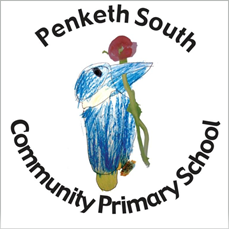 